Mala redacción.Lee los siguientes textos y corrígelos según consideres necesario. Texto 1. Santander - Mi Tarjeta De Débito Doble Cargo.Miércoles 15, Agosto 2012, Número de Reclamo: 904Hola a todos el día de hoy fui a revisar si me habían depositado lo de mi quincena, y cual es mi asombro que no me han depositado nada, le comente a la persona  de mi empresa,me dice que el deposito se realizo el día de ayer por la noche a las 7:00 pm, me comunico a la super lineA de santander ,me dicen que la quincena pasada concretamente un 31 julio realice una transacción la cual yo saque mi dinero, después en otra hora del mismo día se realizo una transacción la cual como yo no tenia saldo el banco se porto de una manera justa con un muy buen servicio al cliente teniendo asi mismo teniendo el dinero. Hoy ingrese ,fui a la sucursal que se encuentra en montevideo y politécnico, me comentaron que si, que yo había realizado esas transacciones a lo que yo les dije que como era posible, que solo había realizado una, ademas como voy a sacar cerca de 9 mil pesos el mismo día y de un cajero automático, me dijeron que tenia que hacer lo correspondiente; levantar una acta y que ellos me darían un folio y ya que me dirían si yo lo hice o no. Me da demasioda risa pues solo yo retiro cada quincena lo que me depositan no mas, me da cierto enojo que el banco sea así, ya que anteriormente me bloquearon la tarjeta por un uso inadecuado, y me dieron otra.Me acabo de dar cuenta que santander es un deficiente el servicio del banco.Texto 2 Mercado Libre Mexico - Me Suspendieron Mi Cuenta Y Me AmenasanMiércoles 08, Agosto 2012, Número de Reclamo: 903saludos ,era usuario de mercado libre y de cerca fui suspendido de inmediatamente enviaron correos a todos mis respectivos clientes con  difamacion y diciendo que relisarian una investigacion correspondientes a mi persona sin razon ya que yo nunca hise ningun fraude ni robe anadie ahora tengo miedo ya que nisiquiera se me permite reclamar o preguntar las causas reales de este atropello y mi temor es porque yo me identifique plenamente con ellos ya que para poder vender te exigen mandes tu credencial del ife escaneada y no se que me puedan hacer estos tipos de mercado libre temo por mi y mi familia nesesito alguien me asesore para hecer algo y salvaguardar mi integridad fisica y la de mi familia ya que esta jente actua con inpunidadTexto 3. TELCEL - COBRANZA SIN SER DEUDORMartes 07, Agosto 2012, Número de Reclamo: 902Llaman todos los dias pidiendo informes de un tal ENRIQUE CARRILLO VAZQUEZ que me puso como su referencia. Ese señor les debe dinero y a mi casa hablan varias veces al dia para que yo le pase recados o pague por el la deuda. Son groseros y prepotentes, y por mas que les explico que no se de esa persona ni idea de donde se encuentra insisten en seguir llamando, como queriendo que yo haga su trabajo de buscar y cobrarle al deudor. Resulta inconcebible que este recibiendo en la tranquilidad de mi casa este acoso excesivo de TELCEL, mas aun sin ser el deudor ni aval ni obligado a pagar. Creo que ellos, con toda la infraestructura que tienen, y con todo el poder economico que tiene tambien el hombre mas rico del mundo, deben buscar otros mecanismos para asegurar su cobranza y no molestar a personas que no tenemos nada que ver con la deuda. Aclaro que los telefonos de donde me llaman son de la ciudad de Hermosillo. Aqui pongo algunos de los telefonos: 6621710534, 6622331057, 6622607272, 6622102381, 6622671070 y otros numeros mas. Por favor alguien que me ayude para que estos malditos de TELCEL dejen de estar molestando. Quizas lo mejor sea cancelar la linea TELMEX que tengo con ellos y darsela a la competencia, con otro numero privado. ATTE. HILDA L. CULIACAN, SINTexto 4. Dish - Cancelacion Para LlorarViernes 20, Julio 2012, Número de Reclamo: 895Tengo servicio de televisión de paga de la empresa Dish México ,contrate el servicio en telmex y no puedo cancelarlo en donde di de alta el servicio ya que dish suepuestamente no es de telmex , bueno tengo 2 años con este servicio por que para cancelarlo debes tener almenos 1 año con el , después de ese año ya puedes cancelarlo hace un par de meses lo intente cancelar , llame y les dije que quería cancelar el servicio por que me quede sin empleo y ya no tengo para pagarlo , me ofrecieron otro servicio mas económico y les dije lo que no tengo es dinero ya no quiero su servicio , me dijeron que lo traspasara a un familiar o a un amigo , les repetí nuevamente que no me interesaba su servicio y que lo quería cancelar imediatamente que ya todos mis vecinos contaban con ese servicio , me dijeron que hiciera una carta para darlo de baja , la hice y de nuevo marque a las oficinas , me dijeron que tenia que pagar 2 meses mas para poderlo cancelar , lo que no me parece de esta empresa es que te obliguen a seguir usando y pagando algo que ya no quieres tener , su atención al cliente es deficiente , tenia pensado romper sus aparatos y llevarlo a sus oficinas pero me estoy esperando a ver que sucede , ese es mi testimonio correspondiente , un dato muy importante  y de relevancia es que antes de firmar un contrato lean las letras pequeñas .Santander - Mi Tarjeta De Débito Doble Cargo.Miércoles 15, Agosto 2012, Número de Reclamo: 904Hola a todos el día de hoy fui a checar si me habían depositado lo de mi quincena, y cual es mi sorpresa que no me han depositado nada, hablo con la persona de mi empresa y me dice que el deposito se realizo el día de ayer por la noche, me comunico a la super lineA de santander y me comentan que la quincena pasada quiere decir un 31 realice una transacción la cual yo adquiri mi dinero, después en otra hora del mismo día se realizo otra transacción la cual como yo no tenia saldo el banco se porto "razonable" dándome dinero. Hoy fui a la sucursal que se encuentra en montevideo y politécnico, me dijeron que si, que yo había realizado esas transacciones, A lo que yo les dije que como era posible, que solo había realizado una, ademas como voy a sacar casi 9 mil pesos el mismo día y de un cajero automático, me dijeron que tenia que levantar una acta y que ellos me darían un folio y después me dirían si yo lo hice o no. Sorpresivamente me asombra pues solo yo retiro cada quincena lo que me depositan no mas, me da coraje que el banco sea de esa manera, ya que anteriormente me bloquearon la tarjeta por un "uso inadecuado", y me dieron otra.Me acabo de dar cuenta que santander es un servicio deficiente  de banco.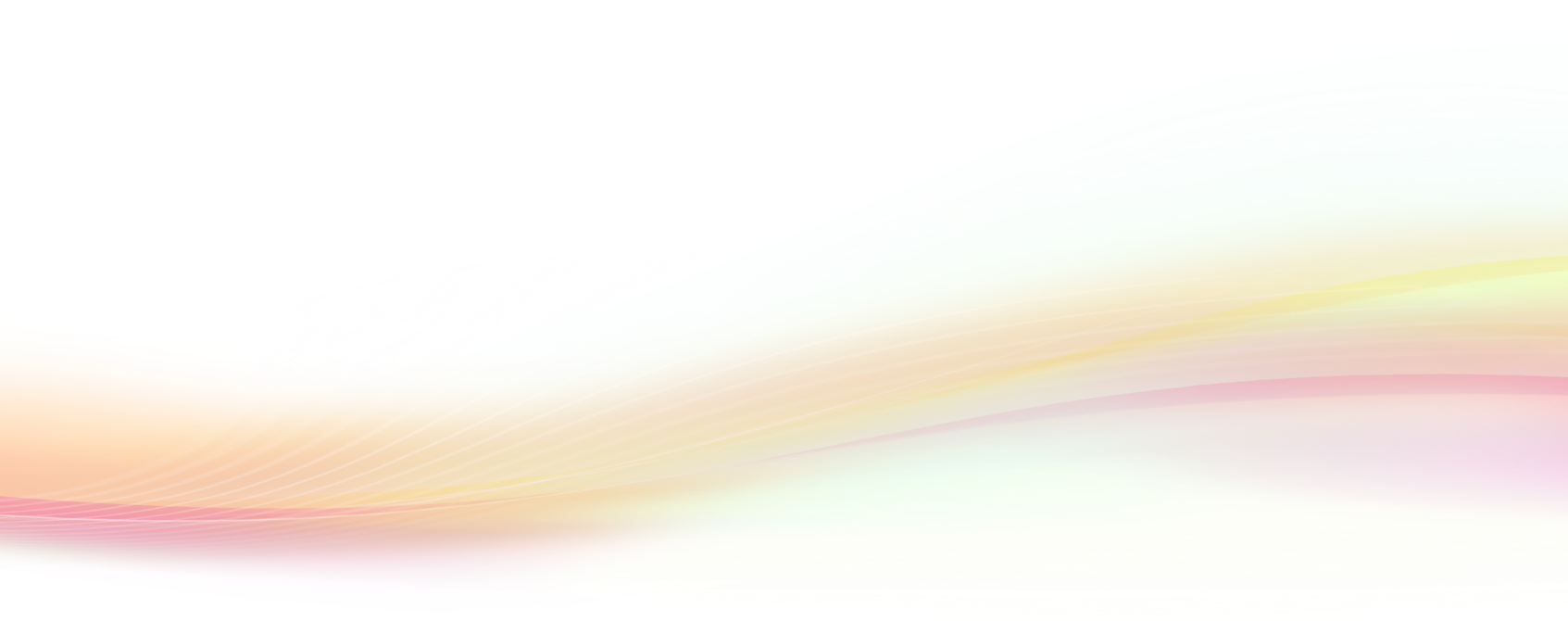 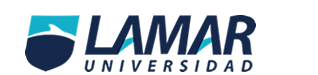 